WORD: part of speech [respelling]   1. Definition.  2.  Definition.When your definitions are complete, create sentences using all of your words. You may not use the sentences/phrases you find on dictionary.com or any other internet source. Include these at the END of the paper (or on a separate sheet, if you prefer), not buried within your definitions. UNDERLINE the vocabulary word in each sentence! Check the part of speech to be sure you’re using it correctly. THIS IS WHAT YOUR PAPER SHOULD LOOK LIKE EVERY WEEK: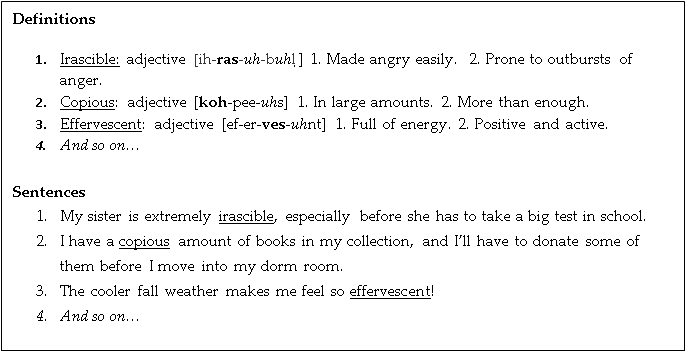 Unit 1Unit 2Unit 3Unit 4 (word parts)Unit 5 (word parts)11/19 (12/6)12/10 (12/20)1/7 (1/17)1/21 (1/31)2/4 (2/13)AbscondArrearsAcceptAb, amacroAssentCausticExceptAc, acrmalContemptuousDigressAdaptAmbi, amphimutEncumberFallaciousAdoptante, antneoFurtiveInsolentAffectbelli, bellpanInundateLicentiousEffectcap-, capt, cept, cippath, passMellifluousParagonAfflictced, ceed, cessperiPariahTempestuousInflictcircumprotoPunditWantonAllusionclud, clus, claus, cloismor, mortSatiateStridentIllusioncredpseudoVehementlyVernacularEmigratecurr, cursruptAbstemiousAnimusImmigratedis, dif, disacr, sanctBiliousCatalystEminentduc, ductsophConvergenceDefamatoryImminenten, emtortEschewFacetiousLayfal, falsval, vailIgnobleIncandescentLiegrad, gressviv, vitKismetLevityLeavehapvolv, volutMoroseNefariousLethypermit, missPhilistinePiqueRaisehypointra, intrRancorRemunerationRiseinterlig, li, lysenior yeargraduationcareershoppingweather